Manheim Denver Training Notes July 25th, 2014SESSION PURPOSETo go from good to great- greatness starts with the individual…. great teams made up of great individuals.  Move from 45th to 15th overall.SESSION OBJECTIVESImprove Team CommunicationIdentify our “Great”Learn new leadership tools & perspectivesApply learning to current situation & commit to at least 1 action itemEstablish accountabilityPARTICIPANT OBJECTIVESTasks- explain them- ask if you are unclearTasks- how are you held accountable/consequences (none = low on priority list)More transparency - what and why we’re doing itCross training because we have less peopleKnowledge of other department objectivesCustomer Service- our products are always last minute so the quality is there so we’re rushing; plan ahead.Teamwork & Smaller meetings-   accomplish more & to develop a plan (i.e. Monday meeting - have the right people in the meetings we are having - what’s running in the lanes. idea- release those who don’t need to know)Understanding areas of the OPRManagers cross training with other departments ROADMAP (Agenda for the day)IcebreakerIntroSet the foundationDiSC Communication ModelNew Leadership PerspectiveReview & CloseTEAM NORMSe mannersTimelinessHeadlines- jokes- avoiding realityHonest Feedback- avoid zingersAddress the problem not the personFeed the good wolf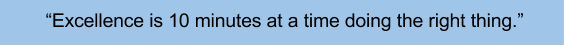 AHA FROM EARLY MORNING SESSION:The team is not 1 team?  We need to become 1 if we are to succeedResolve execution issuesNew way to work for better teamworkExplain/Explore tribesNew peoples’ perspectives is much differentFocus more on other’s needsBe more open minded; learn more about each areaCommunication-not everyone thinks the same/outside the box Get on Board- Become a better team togetherEmbrace all ideas; celebrate failureI didn’t realize how different our thoughts wereAHAs FROM LATE MORNING SESSIONPositive reinforcementPositive feedbackReward positives Be accountable to each otherWho R the right people?People need positive feedback in order to do a better jobStructure who comes to meetingsBreak down the barriersTeam norms address the problem and not the personCaptive environment Know what drives your team as individualsFocusNew way to work for better teamworkFocus more on others’ needsIDEAS FOR JEFFAccountabilityPriorities: Building w/o direction= No one is on the same page about what we are trying to accomplish Tracking: We don’t monitor what we’ve done.Different PerceptionsDiSC MODEL OF COMMUNICATION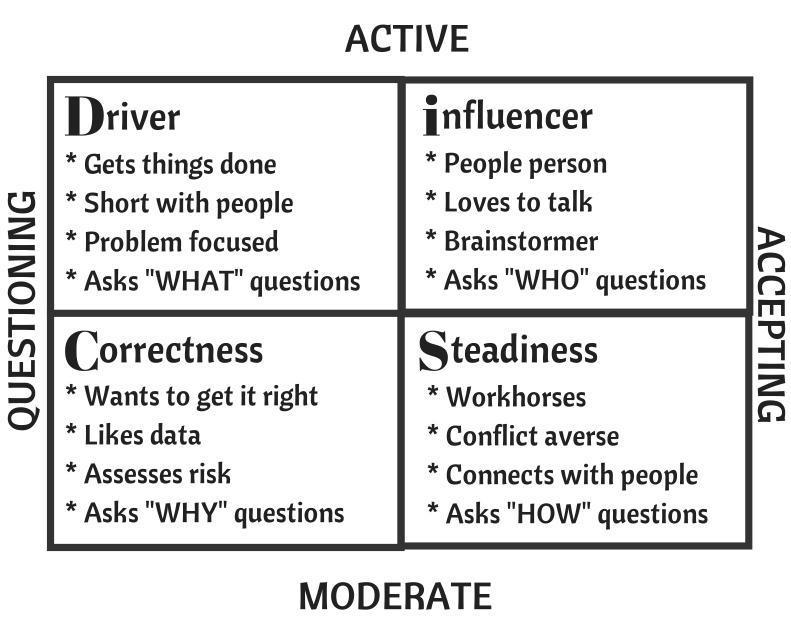 LEADERSHIP PERSPECTIVES1.  Pot Roast (“Why is it that way?”)2.  Bright sunshine vs. Dirty Window3.  Bricklayers vs. Cathedral BuildersIDEAL FUTURE (BRIGHT SUNSHINE)--What do we WANT it to look like?1.  Operation Efficiency-tell the WHY                                     -people buy-in-lead by example                              -deadlines, accountability, prioritize-presentation	-empowerment-a defined plan with clear objectives-follow up           	-be a leader                     -7Ps (proper planning prevents piss poor performance)-correct staffing/are the right people in the right roles-gut check	-overcome your own fear2.  The Ideal Team Player-open to change	-loyal-identify talent for the right positions-be able to shift responsibilities to the “hot spot”-accountable	-wants to be here-adaptability	-mutually respectful-positive	-ownership-vocal	-motivated-ambitious	-free thinker-limits	-helpful3.  Our Dream Culture-reward	-respect-enjoy	-fun-see the drea	-happy customers-$$$	-teamwork-happy employees	-no stirring the pot-opportunity for growth	-consequences for behavior for ALL-4 day work week	-agreement-equality	-quantity-mutual respectREAL PRESENT (DIRTY WINDOW) 1.  Ideal Team Player (issues that prevent us from having this NOW)-motivation				-buy in-want to				-not empowered-too many people without positive attitude-shortage of manpower		-lack of training-newer staff doesn’t get the same opportunities as the veterans-friend game				-no team work-always done that way		-zero employee engagement-lack of communication		-don’t want to let go of favoritismACTIONS:(1)  held to same standards regardless of position (HR/MGT)	(2)  everyone will be given the same opportunity for advancement of change (HR/MGT)	(3)  true confidentiality within management/HR   (MGT/HR)	(4)  give employees respect by spending time with employees (MGT)	(5)  10 at 10 (MGT)	(6)  take ownership of their actions (EMPLOYEES)	(7)  new rewards/ employee recognition (MGT) 	(8)  understanding your team/ where they fall on the DiSC model (MGT)	(9)  knowing the why’s - the effects on other departments (both managers & employees)(10) clear understanding of what you can/can’t do*** Are the right people in the right jobs?  Are people at the right meetings? (MGT/HR/SR LEADERS)2.  Operation Efficiency (issues that prevent us from having this NOW)-knowing the goal			-get over it			-personnel-no follow up				-numbers aren’t true-people being lazy			-distrust			-favoritism	-accept it- the new way		-not enough time-AS400 system boundaries		-blame game			 -accountability -won’t admit the problems		-HR support-plans are not clear and precise	-no money			-corporate support-clear picture				-too many upgrades-easy  way out			-knowledge-lack of knowledge			-lack of support		-communication	-lack of effective communication	-focus on too many things -pick out top 5 problems		-realize industry has changed	ACTIONS:(1)  spend the time to explain the vision of Manheim and how it affects the industry changes	(2)  twice a day, have 1 on 1 conversations with employees -curtail these conversations to individuals by DiSC  	(3)  empowered employees with a sense of value & worth will make their environment a dream culture3.  Our Dream Culture (issues that prevent us from having this NOW)-trust					-making time to do it-envision winning			-poor facility-different rules			-moving targets-disrespect				-support-longevity				-lack of funds-employees do not buy-in		-don’t want to adapt to change-not empowered			-defensiveness-poor software			-priorities are differentACTIONS:(1) KNOWLEDGE- inform folks of accounts and their needs, use the tools available, describe importance(2)  SUPPORT- empower people better sales setup, movement tools in van(3)  COMMUNICATION- consistent/ informed leader(4)  PERSONNEL- roles & responsibilities; 10 mins of followup / pin point, ask opinionsKEYS TO CHANGING CULTURE1.  Information2.  Motivation3.  Inspiration4.  Transformation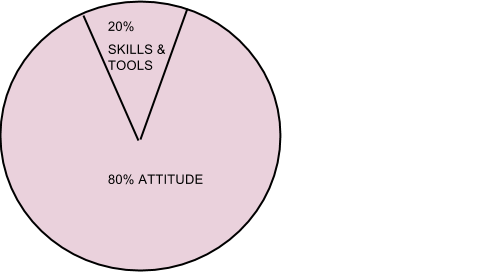 AHAs AFTERNOON SESSION 4:30-really enjoyed DiSC-OPR inform--half full/half empty--direction-the pot roast--why is it that way?-feeling more like we are on the same path-who are the right people?	--one Manheim Denver team-reward positives--captive environment-see the big picture-smile-one shared goal--focus-everyone has same motivation-- just different ways to get thereACTIONSSESSION FEEDBACKWhatWhoWhenCross training conversation ref. employeesLead = MarkAsst = Gary + Angelinaconversation by mid August; meeting by Sept 1stTeam work/smaller meetings trainingLeslieSept 12th SessionPLUS (Things we want more of)-interaction (+3)-no one took it personal-DiSC-walking the DiSC model/self analysis-action plan-diversity of the answers/ no right or wrong answer - just a spectrum-getting to know everyone-interpretationsDELTA (Things we’d like to change)-dial in and be concise in action planning (+6)-more open/ true feelings (+2)-what do Jeff & Nick plan to do with the Ideas?-how will this info. get back to people accountable for OPR who aren’t in this meeting? 